Правила приема в школу (в 1 класс) Прием заявлений в первый класс для граждан, проживающих на закрепленной за школой территории, начинается с 1 февраля и завершается не позднее 30 июня текущего года (с приказом Комитета по образованию администрации ЭМР Приказ № 1900-од от 27.12.2018г. "О закреплении жилых микрорайонов за общеобразовательными организациями" можно ознакомиться на сайте школы)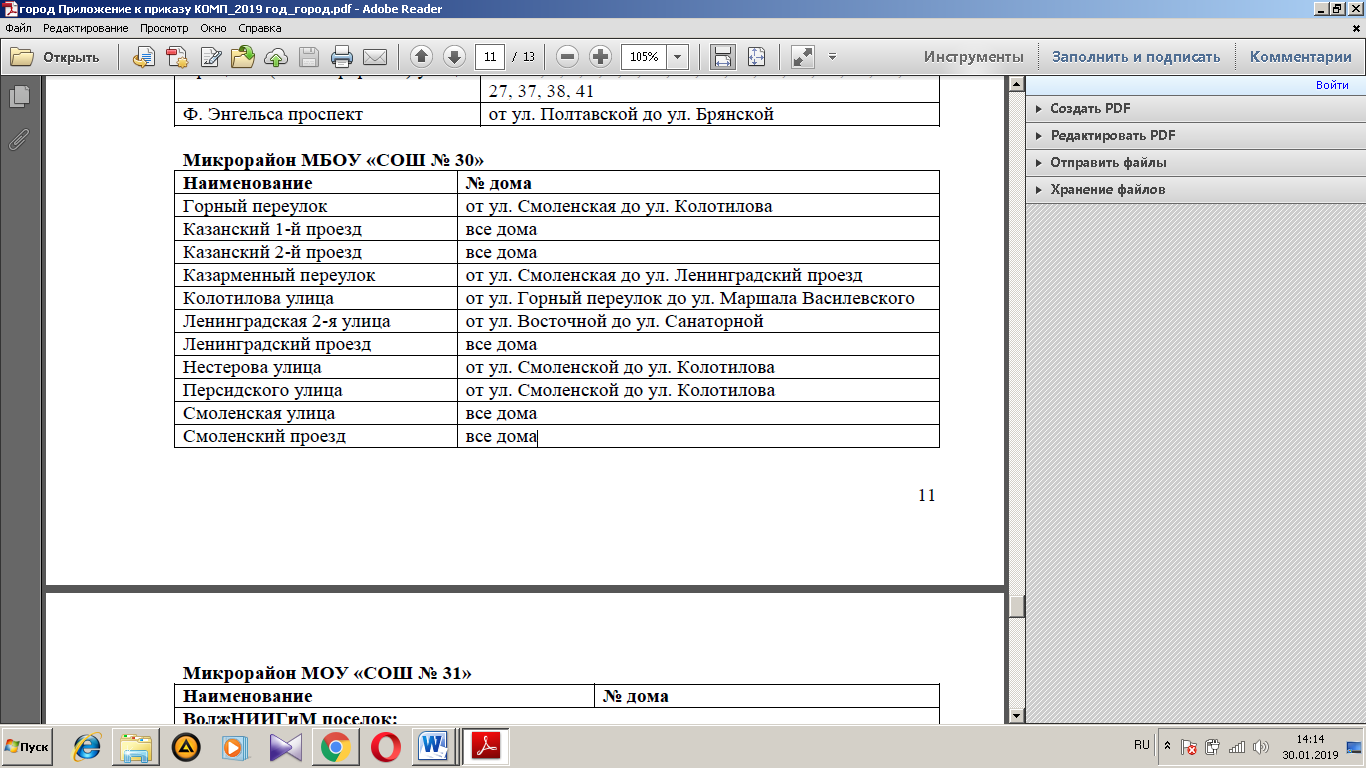 Прием граждан в школу осуществляется по личному заявлению родителя (законного представителя) ребенка при предъявлении оригинала документа, удостоверяющего личность родителя (законного представителя), либо оригинала документа, удостоверяющего личность иностранного гражданина и лица без гражданства в Российской Федерации в соответствии со статьей 10 Федерального закона от 25 июля 2002 г. N 115-ФЗ "О правовом положении иностранных граждан в Российской Федерации" (Собрание законодательства Российской Федерации, 2002, N 30, ст. 3032).Форма заявления размещается на официальном сайте школы.Для приема в школу:родители (законные представители) детей, проживающих на закрепленной территории, для зачисления ребенка в первый класс дополнительно предъявляют оригинал свидетельства о рождении ребенка или документ, подтверждающий родство заявителя, свидетельство о регистрации ребенка по месту жительства или по месту пребывания на закрепленной территории или документ, содержащий сведения о регистрации ребенка по месту жительства или по месту пребывания на закрепленной территории;родители (законные представители) детей, не проживающих на закрепленной территории, дополнительно предъявляют свидетельство о рождении ребенка.Родители (законные представители) детей, являющихся иностранными гражданами или лицами без гражданства, дополнительно предъявляют документ, подтверждающий родство заявителя (или законность представления прав ребенка), и документ, подтверждающий право заявителя на пребывание в Российской Федерации.Иностранные граждане и лица без гражданства все документы представляют на русском языке или вместе с заверенным в установленном порядке переводом на русский язык.Копии предъявляемых при приеме документов хранятся в школе на время обучения ребенка.Родители (законные представители) детей имеют право по своему усмотрению представлять другие документы, например: медицинскую справку по форме 026/У, копию медицинского страхового полиса ребёнка, СНИЛС ребёнка.При  наличии  свободных  мест  прием заявлений в 1 классы для детей, не зарегистрированных на закрепленной за школой территорией, начинается с 1 июля текущего года.  При приеме на свободные места детей, не проживающих на закрепленной территории, преимущественным правом обладают дети граждан, имеющих право на первоочередное предоставление места в ОООД в соответствии с законодательством Российской Федерации и нормативными правовыми актами субъектов Российской Федерации. Документы принимаются в приемной директора школы с понедельника по пятницу с 9 до 16 часов (перерыв с 13 ч. до 14 ч.)